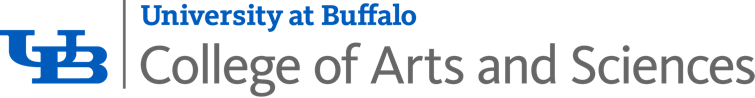 Office Signage for NameplatesThe College of Arts and Sciences Office of Marketing and Communications has created and approved the template that adheres to brand and accessibility standards. To ensure consistency, all must use this template for office signage or office/room nameplates.How to use this templateThis Microsoft Word template makes it easy to create branded office nameplates. Please use the following steps to customize your nameplate.Check the sector colors below to determine which template to use (See full list of departments on the next page).Arts Sector - Lake LaSalleHumanities Sector – Solar StrandNatural Sciences and Math Sector - Victor E. BlueSocial Science Sector - Letchworth AutumnDean's Office/CAS – Harriman Blue

See the UB Brand website for color palette.
Please enter your information where it's indicated on the following few pages.Be sure to delete these instructions, designs you’re not using and any other highlighted or placeholder copy.Save your changes and print. Please note:The University at Buffalo and the College of Arts and Sciences are committed to ensuring accessibility for people with disabilities. We are continually improving the user experience for everyone and applying the relevant accessibility standards to ensure we provide equal access to all users. Please do not change the pre-established settings in this template. This includes the settings for font, line spacing, margins and colors in these regions, as well as the size and position of the brand extension mark. Keeping the same settings will ensure that this document complies with all brand and accessibility standards.Sectors + DepartmentsNot sure what sector your department is in? Check out the list below.Arts SectorColor: Lake LaSalleDepartment of ArtArts Management ProgramDepartment of Media StudyDepartment of MusicDepartment of Theatre and DanceHumanities SectorColor: Solar StrandDepartment of Africana and American StudiesAsian Studies ProgramDepartment of ClassicsDepartment of Comparative LiteratureDepartment of EnglishDepartment of Global Gender and Sexuality StudiesDepartment of HistoryDepartment of Jewish ThoughtDepartment of Romance Languages and LiteraturesNatural Sciences and Mathematics SectorColor: Victor E. BlueDepartment of Biological SciencesDepartment of ChemistryDepartment of Communicative Disorders and SciencesDepartment of GeologyDepartment of Materials Design and InnovationDepartment of MathematicsDepartment of PhysicsProfessional Science Management ProgramDepartment of PsychologySocial Sciences SectorColor: Letchworth AutumnDepartment of AnthropologyDepartment of CommunicationDepartment of EconomicsDepartment of Environment and SustainabilityDepartment of GeographyGraduate Interdisciplinary Degree ProgramDepartment of Indigenous StudiesDepartment of LinguisticsDepartment of PhilosophyPhilosophy, Politics and Economics ProgramDepartment of Political ScienceSocial Sciences Interdisciplinary ProgramDepartment of SociologyTemplate for the Office of the DeanNameTitle
TitleOffice of the DeanCollege of Arts and SciencesNameTitle
TitleOffice of the DeanCollege of Arts and SciencesName, TitleName, TitleName, Title
Office of the DeanCollege of Arts and SciencesTemplate for Arts SectorNameTitle
TitleDepartment of College of Arts and SciencesNameTitle
TitleDepartment of College of Arts and SciencesTeaching AssistantDepartment of College of Arts and SciencesTemplate for Humanities SectorNameTitle
TitleDepartment of College of Arts and SciencesNameTitle
TitleDepartment of College of Arts and SciencesTeaching AssistantDepartment of College of Arts and SciencesTemplate for Natural Sciences and Mathematics SectorNameTitle
TitleDepartment of College of Arts and SciencesNameTitle
TitleDepartment of College of Arts and SciencesTeaching AssistantDepartment of College of Arts and SciencesTemplate for Social Sciences SectorNameTitle
TitleDepartment of College of Arts and SciencesNameTitle
TitleDepartment of College of Arts and SciencesTeaching AssistantDepartment of College of Arts and SciencesTemplate for Classrooms and other office space